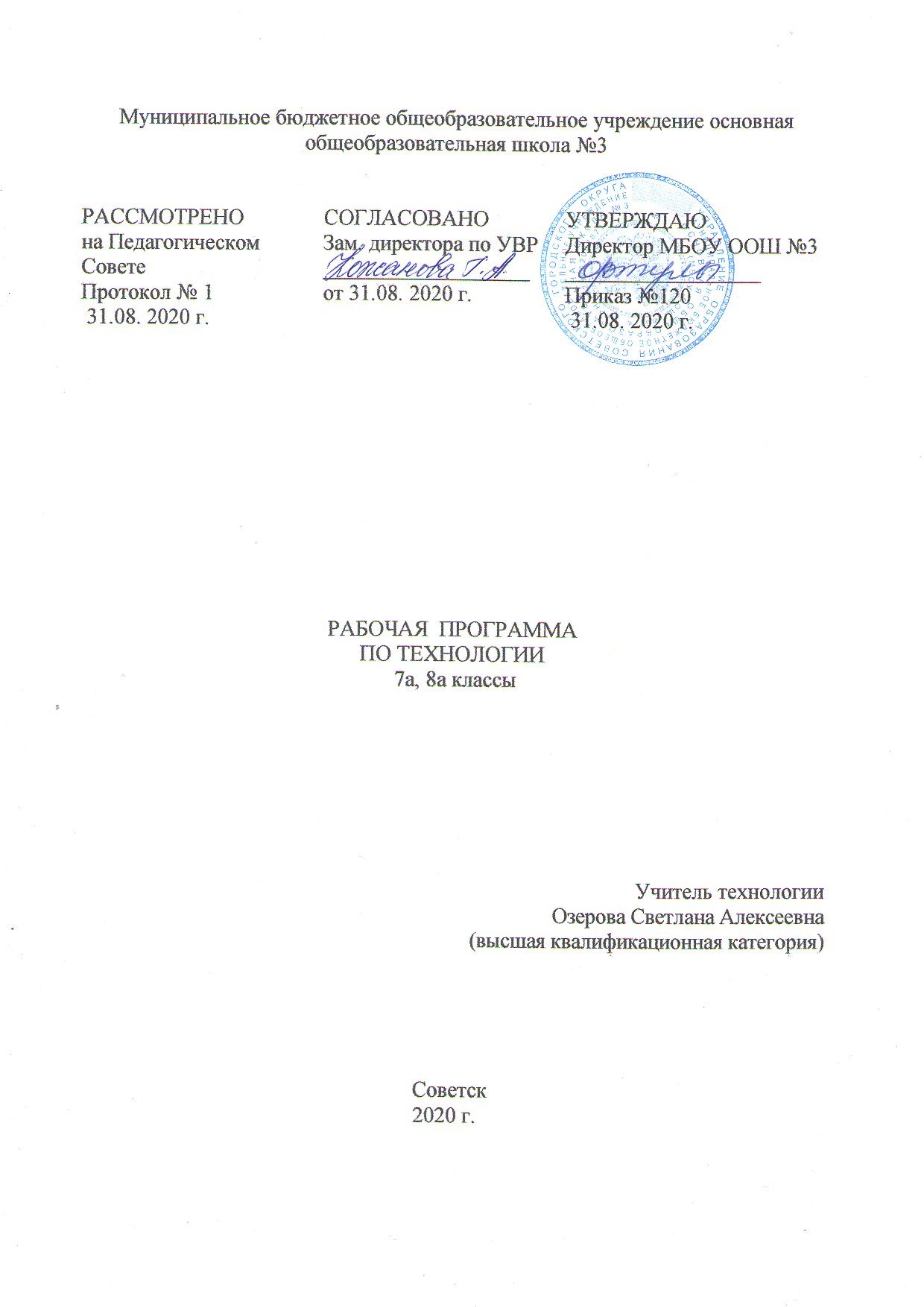 1. Планируемые результаты освоения учебного предмета                                            7 - 8 классИзучение технологии в основной школе обеспечивает достижение личностных, метапредметных и предметных результатов.Личностными результатами освоения учащимися основной школы курса «Технология» являются:- проявления познавательных интересов и активности в данной области предметной технологической деятельности;- выражение желания учиться и трудиться в промышленном производстве для удовлетворения текущих и перспективных потребностей;- развитие трудолюбия и ответственности за качество своей деятельности;овладение установками, нормами и правилами научной организации умственного и физического труда;- самооценка умственных и физических способностей для труда в различных сферах с позиций будущей социализации;- планирование образовательной и профессиональной карьеры;- бережное отношение к природным и хозяйственным ресурсам;- готовность к рациональному ведению домашнего хозяйства;- проявление технико-технологического и экономического мышления при организации своей деятельности.Метапредметными результатами освоения учащимися основной школы курса «Технология» являются:- алгоритмизированное планирование процесса познавательно-трудовой деятельности;- комбинирование известных алгоритмов технического и технологического творчества в ситуациях, не предполагающих стандартного применения одного из них;- проявление инновационного подхода к решению учебных и практических задач в процессе моделирования изделия или технологического процесса;- самостоятельная организация и выполнение различных творческих работ по созданию изделий;- приведение примеров, подбор аргументов, формулирование выводов по обоснованию технико-технологического и организационного решения; отражение в устной или письменной форме результатов своей деятельности; - выявление потребностей, проектирование и создание объектов, имеющих потребительную стоимость;- использование дополнительной информации при проектировании и создании объектов, имеющих личностную или общественно значимую потребительную стоимость;- согласование и координация совместной познавательно-трудовой деятельности с другими ее участниками;- объективное оценивание вклада своей   познавательно–трудовой деятельности с точки зрения нравственных, правовых норм, эстетических ценностей по принятым в обществе и коллективе требованиям и принципам;- диагностика результатов познавательно–трудовой деятельности по принятым критериям и показателям;- соблюдение норм и правил безопасности познавательно–трудовой деятельности и созидательного труда.Предметными результатами освоения учащимися основной школы программы «Технология» являются:В познавательной сфере:- рациональное использование учебной и дополнительной технологической информации для проектирования и создания объектов труда;- оценка технологических свойств сырья, материалов и областей их применения;ориентация в имеющихся и возможных средствах и технологиях создания объектов труда;- распознание видов, назначения материалов, инструментов и оборудования, применяемого в технологических процессах;- владения кодами и методами чтения и способами графического представления технической, технологической и инструктивной информации;- применение общенаучных знаний по предметам естественно-математического цикла в процессе подготовки и осуществления технологического процессов для обоснования и аргументации рациональности деятельности.В трудовой сфере: - планирование технологического процесса и процесса труда;- подбор материалов с учетом характера объекта труда и технологии;- подбор инструментов и оборудования с учетом требований технологии и материально-энергетических ресурсов;- проектирование последовательности операций и составление операционной карты работ;- выполнение технологических операций с соблюдением установленных норм, стандартов и ограничений;- соблюдение норм и правил безопасности труда, пожарной безопасности, правил санитарии и гигиены;- подбор и применение инструментов, приборов и оборудования в технологических процессах с учетом областей их применения;- контроль промежуточных и конечных результатов труда по установленным критериям и показателям с использованием контрольных и измерительных инструментов.	В мотивационной сфере:- оценивание своей способности и готовности к труду в конкретной предметной деятельности;- согласование своих потребностей и требований с потребностями и требованиями других участников  познавательно–трудовой деятельности;- осознание ответственности за качество результатов труда;- наличие экологической культуры при обосновании объектов труда и выполнении работ;- стремление к экономии и бережливости в расходовании времени, материалов, денежных средств и труда.В эстетической сфере:- моделирование художественного оформления объекта труда и оптимальное планирование работ;- эстетическое и рациональное оснащение рабочего места с учетом требований эргономики и научной организации труда;- рациональный выбор рабочего костюма и опрятное содержание рабочей одежды.В коммуникативной сфере:- формирование рабочей группы для выполнения проекта с учетом общности интересов и возможностей будущих членов трудового коллектива;- оформление коммуникационной и технологической документации с учетом требований действующих нормативов и стандартов;- публичная презентация и защита проекта изделия, продукта труда или услуги.В физиолого-психологической сфере:- развитие моторики и координации движений рук при работе с ручными инструментами и выполнении операций с помощью машин и механизмов;- достижение необходимой точности движений при выполнении различных технологических операций;- сочетание образного и логического мышления в процессе проектной деятельности.	Минимальный и достаточный уровень усвоения программы по предмету.	КулинарияУчащийся научится:- самостоятельно технологически правильно обрабатывать пищевые продукты для своей семьи, включая кулинарные блюда из сырых и варёных овощей и фруктов, молока и молочных продуктов, яиц, рыбы, мяса, птицы, различных видов теста, круп, бобовых и макаронных изделий, отвечающие требованиям рационального питания, соблюдая правильную технологическую последовательность приготовления, санитарно-гигиенические требования и правила безопасной работы.Учащийся получит возможность научиться:- пользоваться правилами по технике безопасности и санитарно-гигиеническими требованиями в процессе кулинарных работ;- составлять рацион питания на основе физиологических потребностей организма;выбирать пищевые продукты для удовлетворения потребностей организма в белках, углеводах, жирах, витаминах, минеральных веществах; - организовывать своё рациональное питание в домашних условиях; - применять различные способы обработки пищевых продуктов с целью сохранения в них питательных веществ;- применять основные виды и способы консервирования и заготовки пищевых продуктов в домашних условиях;- экономить электрическую энергию при обработке пищевых продуктов; оформлятьприготовленные блюда, сервировать стол;  - соблюдать правила этикета за столом;- определять виды экологического загрязнения пищевых продуктов;  - оценивать влияние техногенной сферы на окружающую среду и здоровье человека;- выполнять мероприятия по предотвращению негативного влияния техногенной сферы наокружающую среду и здоровье человека.	Создание изделий из текстильных материаловУчащийся научится:- изготавливать с помощью ручных инструментов, оборудования для швейных работ и швейной машины простые по конструкции модели швейных изделий, пользуясь технологической документацией;- выполнять влажно-тепловую обработку швейных изделий.Учащийся получит возможность научиться:- пользоваться правилами по технике безопасности при работе за швейной машиной и с тканью.- определять основные стили в одежде и современные направления моды;- выполнять построения чертежей швейных изделий в масштабе 1:4 и в натуральную величину по меркам;- выполнять несложные приёмы моделирования швейных изделий;- использовать при моделировании зрительные иллюзии в одежде;- подбирать ткань и выполнять художественную отделку швейных изделий;- выполнять ручные стежки и машинные швы;- определять и исправлять дефекты швейных изделий.	Художественные ремеслаУчащийся научится:- изготавливать с помощью ручных инструментов и для оборудования декоративно-прикладных работ, простые изделия декоративно-прикладного искусства, региональных народных промыслов.Учащийся получит возможность научиться:- определять различные виды декоративно–прикладного искусства народов нашей страны;использовать при создании предметов декоративно–прикладного искусства приемы стилизации реальных форм, орнамента, колорита и структуры;- подбирать материалы для лоскутной пластики, узелкового батика;- выполнять различные виды петель крючком и спицами.	Оформление интерьераУчащийся научится:- самостоятельно оформлять интерьер кухни, столовой и жилого помещения с учетом запросов и потребностей семьи и эстетических требований;Учащийся получит возможность научиться:- пользоваться основными правилами содержания жилого дома и композиции в интерьере;использовать современные материалы в отделке квартиры;- выполнять эскизы планировки кухни, гостиной, детской комнаты и квартиры в целом;- использовать комнатные растения при оформлении интерьера комнаты, балконов, лоджий;выполнять эскизы приусадебного участка с декоративными растениями.	ЭлектротехникаУчащийся научится:- разбираться в электротехнических приборах, используемых в быту.- пользоваться современными электротехническими приборами.Учащийся получит возможность научиться:- экономить электрическую энергию;- пользоваться правилами безопасной эксплуатации электроосветительными и электронагревательными приборами;- выполнять рациональное размещение осветительных приборов и розеток на плане квартиры.	Технологии исследовательской, опытнической и проектной деятельностиУчащийся научится:- планировать и выполнять учебные технологические проекты: выявлять и формулировать проблему;- обосновывать цель проекта, конструкцию изделия, сущность итогового продукта или желаемого результата; - планировать этапы выполнения работ; - составлять технологическую карту изготовления изделия; - выбирать средства реализации замысла; - осуществлять технологический процесс;- контролировать ход и результаты выполнения проекта;- представлять результаты выполненного проекта: пользоваться основными видами проектной документации; готовить пояснительную записку к проекту; оформлять проектные материалы;- представлять проект к защите.Учащийся получит возможность научиться:- организовывать и осуществлять проектную деятельность на основе установленных норм и стандартов, поиска новых технологических решений, планировать и организовывать технологический процесс с учётом имеющихся ресурсов и условий;- осуществлять презентацию, экономическую и экологическую оценку проекта, давать примерную оценку цены произведённого продукта как товара на рынке; разрабатывать вариант рекламы для продукта труда.Учащийся (выпускник) научится• грамотно пользоваться графической документацией и технико-технологической информацией;• осуществлять технологические процессы создания или ремонта материальных объектов, имеющих инновационные элементы;• составлять электрические схемы, которые применяются при разработке электроустановок, создании и эксплуатации электрофицированных приборов и аппаратов, используя дополнительные источники информации (включая Интернет):• осуществлять процессы сборки, регулировки или ремонта объектов, содержащих электрические цепи с элементами электроники;• планировать профессиональную карьеру; рационально выбирать пути продолжения образования или трудоустройства;• ориентироваться в информации по трудоустройству и продолжения образования;• оценивать свои возможности и возможности своей семьи для предпринимательской деятельности;• организовывать и осуществлять проектную деятельность на основе установленных норм и стандартов, поиска новых технологических решений; планировать и организовывать технологический процесс с учётом имеющихся ресурсов и условий;• осуществлять презентацию, экономическую и экологическую оценку проекта, давать примерную оценку стоимости произведённого продукта как товара на рынке; разрабатывать вариант рекламы для продукта труда.Учащийся (выпускник) получит возможность научиться• рационально организовывать рабочее место;
• находить необходимую информацию в различных источниках;
• применять конструкторскую и технологическую документацию;
• составлять последовательность выполнения технологических операций для изготовления изделия или выполнения работ;
• выбирать сырье, материалы, инструменты и оборудование для выполнения работ;
• конструировать, моделировать, изготавливать изделия;
• выполнять по заданным критериям технологические операции с использованием ручных инструментов, приспособлений, машин, оборудования, электроприборов;
• соблюдать безопасные приемы труда и правила пользования ручными инструментами, машинами и электрооборудованием;
• осуществлять доступными мерительными средствами, измерительными приборами и визуально контроль качества изготавливаемого изделия;
• находить и устранять допущенные дефекты;
• проводить разработку творческого проекта изготовления изделия или получения продукта с использованием освоенных технологий и доступных материалов;
• планировать работы с учетом имеющихся ресурсов и условий;• распределять работу при коллективной деятельности
Содержание курса7 класс (68 ч.)	Вводное занятие (2 ч.)	Тема: Вводный инструктаж и первичный инструктаж на рабочем местеРаздел "Интерьер жилого дома" (4 ч.)Тема: "Освещение жилого помещения" (2 ч.)Понятие о композиции в интерьере. Характерные особенности интерьера жилища, отвечающие национальному укладу и образу жизни. Организация зон отдыха, приготовления пищи, столовой, спален, детского уголка. Использование современных материалов в отделке квартиры.Оформление интерьера эстампами, картинами, предметами декоративно-прикладного искусства. Подбор штор, занавесей, портьер, накидок, ковров, мебели, обоев, салфеток и т. д. Систематизация и хранение коллекций и книг. Значение предметов ручного труда в интерьере. Сближение форм материальной культуры в современном искусстве.Роль освещения в интерьере. Естественное и искусственное освещение. Использование общего и местного освещения. Виды и формы светильников.Подбор современной бытовой техники с учетом потребностей и доходов семьи.Примерная тема лабораторно-практической работы:Выполнение   эскиза   планировки   городской   квартиры, сельского дома, детской комнаты.Тема: "Бытовые электроприборы" (2 ч.)Применение электрической энергии в промышленности, на транспорте и в быту.Бытовая электропроводка. Электроустановочные изделия. Электроосветительные и электронагревательные приборы, их безопасная эксплуатация. Подбор бытовых приборов по мощности и рабочему напряжению.  Пути экономии электрической энергии. Технические характеристики ламп накаливания и люминесцентных ламп дневного света. Их преимущества, недостатки и особенности эксплуатации.Общие сведения о бытовых микроволновых печах, об их устройстве и о правилах эксплуатации. Общие сведения о принципе работы, видах и правилах эксплуатации бытовых холодильников.Примерные темы лабораторно-практических и практических работ:Изучение безопасных приемов работы с бытовым электрооборудованием.Рациональное размещение осветительных приборов и розеток на плане квартиры.Раздел "Кулинария" (14 ч.)Тема: "Блюда из молока и кисломолочных продуктов" (4 ч.)Значение молока и кисломолочных продуктов в питании человека. Химический состав молока.Способы определения качества молока. Условия и сроки хранения свежего молока. Обеззараживание молока с помощью тепловой кулинарной обработки.Технология приготовления молочных супов и каш. Посуда для варки молочных блюд. Оценка качества готовых блюд, подача их к столу.Ассортимент кисломолочных продуктов и творожных изделий. Технология приготовления творога из простокваши без подогрева и с подогревом. Способы удаления сыворотки. Кулинарные блюда из творога, технология их приготовления.Примерные темы лабораторно-практических и практических работ:Приготовление молочного супа или молочной каши.Приготовление блюда из творога.Определение качества молочных блюд лабораторными методами.Тема: "Изделия из теста" (6 ч.)Виды теста. Просеивание муки. Способы приготовления теста для блинов, оладий и блинчиков. Пищевые разрыхлители теста, их роль в кулинарии. Технология выпечки блинов, оладий и блинчиков. Блины с приправами.Оборудование, посуда и инвентарь для замешивания теста и выпечки блинов. Подача блинов к столу.Технология приготовления пресного слоеного теста. Влияние количества яиц, соли, масла на консистенцию теста и качество готовых изделий.Тесторезки, ножи и выемки для формования теста. Условия выпекания изделий из пресного слоеного теста, способы определения готовности.Рецептура и технология приготовления песочного теста. Влияние количества жиров и яиц на пластичность теста и рассыпчатость готовых изделий. Правила раскатки песочного теста. Инструмент для раскатки и разделки теста.Фруктовые начинки и кремы для тортов и пирожных из песочного теста. Ароматизирование песочного теста ванилью, лимонной цедрой, лимонным соком, шоколадом и др. Формование и выпечка изделий из песочного теста (температура выпечки, определение готовности).Примерные темы лабораторно-практических и практических работ:Приготовление вареников с начинкой.Выпечка блинов.Выпечка кондитерских изделий из пресного слоеного теста.Выпечка изделий из песочного теста.Тема: "Сладости, напитки, десерты. Сервировка стола. Этикет" (4 ч.)Технология приготовления сладостей, десертов, напитков.Особенности сервировки стола к завтраку, обеду, ужину, празднику. Набор столовых приборов и посуды. Способы складывания салфеток. Правила пользования столовыми приборами.Подача готовых блюд к столу. Правила подачи десерта.Эстетическое оформление стола. Освещение и музыкальное оформление. Культура использования звуковоспроизводящей аппаратуры. Правила поведения за столом. Прием гостей и правила поведения в гостях.  Время и продолжительностьвизита.Приглашения и поздравительные открытки.Примерные темы лабораторно-практических и практических работ:Приготовление конфет "Шоколадные трюфели". Приготовление безе (меренги). Приготовление молочных коктейлей.Оформление стола к празднику. Организация фуршета.Раздел "Создание изделий из текстильных материалов" (24 ч.)Тема: "Свойства текстильных материалов" (2 ч.)Классификация текстильных волокон. Способы получения и свойства натуральных и искусственных волокон.Механические, физические, технологические, эксплуатационные свойства тканей, нитей, шнуров и нетканых материалов. Сравнительные характеристики тканей из натуральных и химических волокон. Способы обнаружения химических волокон в тканях.Примерные темы лабораторно-практических и практических работ:Распознавание волокон и нитей из хлопка, льна, шелка, шерсти.Обнаружение нитей из химических волокон в тканях.Тема: "Элементы машиноведения" (2 ч.)Классификация машин швейного производства по назначению, степени механизации и автоматизации. Характеристики и области применения современных швейных, краеобметочных и вышивальных машин с программным управлением.Бытовая швейная машина, ее технические характеристики, назначение основных узлов. Виды приводов швейной машины, их устройство, преимущества и недостатки.Виды неполадок в работе швейной машины, причины их возникновения и способы устранения. Уход за швейной машиной.Назначение и конструкция различных современных приспособлений к швейной машине. Их роль в улучшении качества изделий и повышении производительности труда.Примерные темы лабораторно-практических и практических работ:Регулировка качества машинной строчки для различных видов тканей.Выполнение зигзагообразной строчки. Обработка срезов зигзагообразной строчкой.Устранение неполадок в работе швейной машины.Чистка и смазка швейной машины.Тема: "Конструирование швейных изделий" (4 ч.)Роль конструирования в выполнении основных требований к одежде. Типовые фигуры и размерные признаки фигуры человека. Системы конструирования одежды. Краткая характеристика расчетно-графической системы конструирования. Основные точки и линии измерения фигуры человека.Последовательность построения чертежей основы швейных изделий по своим меркам. Расчетные формулы, необходимые для построения чертежей основы швейных изделий.Примерные темы лабораторно-практических и практических работ:Выполнение эскизов юбок.Снятие мерок и запись результатов измерений.Построение чертежа швейного изделия в масштабе 1:4 и в натуральную величину по своим меркам или по заданным размерам.Тема: "Моделирование швейных изделий" (4 ч.)Понятие о композиции в одежде (материал, цвет, силуэт, пропорции, ритм). Зрительные иллюзии в одежде. Виды художественного оформления швейных изделий.Выбор модели изделия из журнала мод с учетом индивидуальных особенностей фигуры. Способы копирования выкройки из журналов. Проверка основных размеров выкройки по своим меркам и коррекция чертежа выкройки.Поиск в Интернете современных моделей швейных изделий, построение выкроек, раскладка выкроек на ткани и расчет количества ткани на изделие с применением компьютерных программ.Примерные темы лабораторно-практических и практических работ:Моделирование изделия.Расчет количества ткани на изделие.Копирование выкройки из журнала мод, проверка и коррекция выкройки с учетом своих мерок и особенностей фигуры.Подготовка выкройки выбранного фасона швейного изделия к раскрою.Тема: "Технология изготовления швейных изделий" (12 ч.)Ручные стежки и строчки. Технология выполнения машинных швов, их условные графические обозначения.Подготовка ткани к раскрою. Особенности раскладки выкройки на ткани в зависимости от ширины ткани, рисунка или ворса. Инструменты и приспособления для раскроя. Способы переноса контурных и контрольных линий выкройки на ткань.Правила выполнения следующих технологических операций:обработка деталей кроя;обработка застежек, карманов, поясов;обметывание швов ручным и машинным способами;обработка вытачек с учетом их расположения на деталях изделия;обработка верхнего края поясного изделия притачным поясом;обработка низа швейного изделия ручным и машинным способами.Сборка изделия. Проведение примерки, выявление и исправление дефектов.Стачивание машинными швами и окончательная отделка изделия. Приемы влажно-тепловой обработки тканей из натуральных и химических волокон. Контроль качества готового изделия.Примерные темы лабораторно-практических и практических работ:Выполнение образцов ручных стежков, строчек и швов.Подшивание  низа  изделия  потайными  подшивочнымистежками.Отработка техники выполнения соединительных, краевых и отделочных швов на лоскутках ткани.Выполнение раскладки выкроек на различных тканях.Прокладывание контурных и контрольных линий и точек на деталях кроя.Обработка деталей кроя.Скалывание и сметывание деталей кроя.Проведение примерки, исправление дефектов.Стачивание деталей и выполнение отделочных работ.Влажно-тепловая обработка изделия.Определение качества готового изделия.Раздел "Художественные ремесла " (12 ч.)Тема: "Роспись ткани " (2 ч.)История появления техники «узелковый батик». Материалы, красители и инструменты, используемые для выполнения узелкового батика. Способы завязывания узелков и складывания ткани. Зависимость рисунка от способа завязывания, силы закручивания, толщины ткани, температуры красящего раствора и времени окрашивания. Особенности построения композиции в узелковом батике.Художественные особенности свободной росписи тканей. Колористическое построение композиции. Инструменты и приспособления для свободной росписи. Подбор тканей и красителей. Приемы выполнения свободной росписи. Свободная роспись с применением солевого раствора. Закрепление рисунка на ткани.Свободная роспись ткани с применением масляных красок. Изготовление логотипов для спортивной одежды.Примерная тема лабораторно-практической работы:Оформление изделий в технике «узелковый батик».Тема: "Вышивка " (10 ч.)Вышивка – вид декоративно-прикладного искусства в России. Применение вышивки для украшения одежды, предметов быта, для создания декоративных панно. Материалы и оборудование для вышивки. Правила подготовки к вышивке. Изучение стежков: прямых, петлеобразных, петельных, крестообразных, косых. Вышивание с чётными швами. Материалы и оборудование для счётной вышивки. Подготовка к вышивке. Вышивание швом "Крест". Использование компьютера в вышивке крестом.Вышивание по свободному контуру: "Художественная гладь", "Белая гладь", "Владимирская гладь", "Атласная и штриховая гладь". Материалы и оборудование для вышивки гладью.Швы "Французский узелок" и "Рококо".Примерные темы лабораторно-практических работ:Выполнение образцов швов (прямых, петлеобразных, петельных, крестообразных).Выполнение образца вышивки швом "Крест".Выполнение швов вышивки гладью.Раздел:  "Технологии творческой и опытнической деятельности" (12 ч.)Определение и формулировка проблемы. Поиск необходимой информации для решения проблемы. Разработка вариантов решения проблемы. Обоснованный выбор лучшего варианта и его реализация.Примерные темы лабораторно-практических и практических работ:Творческий проект по разделу «Интерьер жилого дома».Творческий проект по разделу «Кулинария».Творческий проект по разделу «Создание изделий из текстильных материалов».Творческий проект по разделу «Художественные ремёсла».Составление портфолио и разработка электронной презентации.Презентация и защита творческого проекта.Варианты творческих проектов: «Освещение моего дома», «Умный дом», «праздничный наряд», «праздничный сладкий стол», «Подарок своими руками» и др.8 класс (34 ч.)Раздел 1. Бюджет семьи (8 ч)Введение. Первичный инструктаж на рабочем месте.Теоретические сведения. Источники семейных доходов и бюджет семьи. Способы выявления потребностей семьи. Минимальные и оптимальные потребности. Потребительская корзина. Технология построения семейного бюджета. Рациональное планирование расходов. Выбор возможного объекта или услуги для предпринимательской деятельности на основе анализа потребностей местного населения и рынка потребительских товаров.Лабораторные и практические работы. Оценка имеющихся и возможных источников доходов семьи. Анализ потребностей членов семьи. Планирование недельных, месячных и годовых расходов семьи с учетом ее состава. Изучение цен на рынке товаров и услуг в целях минимизации расходов в бюджете семьи. Планирование возможной индивидуальной трудовой деятельности: обоснование объектов и услуг, примерная оценка доходности предприятия.Раздел 2. Технологии домашнего хозяйства (4 ч).Теоретические сведения. Характеристика основных элементов систем энергосбережения, теплоснабжения, водопровода и канализации в городском и сельском (дачном) домах. Правила их эксплуатации. Современные системы фильтрации воды. Система безопасности жилища. Схемы горячего и холодного водоснабжения в многоэтажном доме. Система канализации в доме. Мусоропроводы и мусоросборники. Работа счетчика расхода воды. Способы определения расхода и стоимости расхода воды. Утилизация сточных вод системы водоснабжения и канализации. Экологические проблемы, связанные с их утилизацией.Лабораторные и практические работы. Ознакомление с приточно-вытяжной естественной вентиляцией в помещении. Ознакомление с системой фильтрации воды. Изучение конструкции водопроводных смесителей. Ознакомление со схемой системы водоснабжения и канализации в школе и дома. Определение расхода и стоимости горячей и холодной воды за месяц.Раздел 3. Электротехника (6 ч)Теоретические сведения. Применение электрической энергии в промышленности, на транспорте и в быту. Электронагревательные приборы, их характеристики по мощности и рабочему напряжению. Виды электронагревательных приборов. Электрическая и индукционная плиты на кухне. Пути экономии электрической энергии в быту. Правила безопасного пользования бытовыми электроприборами. Отопительные электроприборы. Электронные приборы в доме. Способы защиты приборов от скачков напряжения. Общее понятие об электрическом токе, о силе тока, напряжении и сопротивлении. Виды источников тока и приемников электрической энергии.Лабораторные и практические работы.  Ознакомление с устройством и принципом действия стиральной машины-автомата, электрического фена. Изучение способов защиты электронных приборов от скачков напряжения. Определение расхода и стоимости электроэнергии за месяц. Ознакомление с устройством и принципом работы бытового электрического утюга с элементами автоматики.Раздел 4. Современное производство и профессиональное самоопределение (8 ч)Теоретические сведения. Сферы и отрасли современного производства. Основные составляющие производства. Основные структурные подразделения производственного предприятия. Влияние техники и технологий на виды, содержание и уровень оплаты труда. Понятие о профессии, специальности, квалификации и компетентности работника. Роль профессии в жизни человека. Виды массовых профессий сферы индустриального производства и сервиса в регионе. Региональный рынок труда и его конъюктура. Специальность, производительность и оплата труда. Классификация профессий. Внутренний мир человека и профессиональное самоопределение. Профессиональные интересы, склонности и способности. Диагностика и самодиагностика профессиональной пригодности к выбранному виду профессиональной деятельности. Мотивы и ценностные ориентации самоопределения. Источники получения информации о профессиях, путях и об уровнях профессионального образования. Профессиограмма и психограмма профессии. Возможности построения карьеры в профессиональной деятельности. Здоровье и выбор профессии.Лабораторные и практические работы. Ознакомление с деятельностью производственного предприятия. Анализ структуры предприятия и профессионального разделения труда. Ознакомление по Единому тарифно-квалификационному справочнику с массовыми профессиями. Ознакомление с профессиограммами массовых для региона профессий. Анализ предложений работодателей на региональном рынке труда. Поиск информации в различных источниках, включая Интернет, о возможностях получения профессионального образования. Диагностика склонностей и качеств личности. Построение планов профессионального образования и трудоустройства. Составление плана физической подготовки к предполагаемой профессии.Раздел 5. Творческая и опытническая проектная деятельность (8 ч)Теоретические сведения. Понятие о проектной деятельности, творческих проектах, этапах их подготовки и реализации. Цель и задачи проектной деятельности в 8 классе.Лабораторные и практические работы. Проект "Мой профессиональный выбор". Защита проекта3. Тематическое планирование7а класс	Итого: 68 часов8а классИтого: 34 часа№ урока Темы уроковКоличество часов№ урока Темы уроковКоличество часов1–2Первичный инструктаж на рабочем месте. Вводный урок23-4Освещение жилого помещения. Предметы искусства и коллекции в интерьере.Вводная контрольная работа "Выполнение шва вподгибку с закрытым срезом на образце"115-6Гигиена жилища. Бытовые приборы27-8Творческий проект "Умный дом"29-10Блюда из молока. Приготовление молочной каши211-12Блюда из кисломолочных продуктов. Приготовление сырников213-14Текстильные материалы из волокон животного происхождения и их свойства215-16Конструирование поясной одежды: снятие мерок, построение чертежа прямой юбки в масштабе 1:4217-18Изготовление выкройки в натуральную величину219-20Моделирование поясного изделия221-22Изготовление выкройки швейного изделия из пакета готовых выкроек, журнала мод или из интернета.Контрольная работа по итогам 1 триместра "Моделирование юбок".1123-24Раскрой поясного изделия225-26Технология ручных работ. Швейная машина227-28Технология обработки среднего шва юбки с застёжкой-молнией229-30Технология обработки складок231-32Подготовка и проведение примерки поясного изделия233-36Технология обработки юбки после примерки (вытачки, боковые швы, пояс)2237-40Творческий проект "Праздничный наряд"2241-42Изделия из жидкого теста. Приготовление блинов243-44Виды теста и выпечки. Слоёное тесто. Приготовление слоек с яблоками.Контрольная работа по итогам 2 триместра "Обработка вытачек на образце" 1145-46Виды теста и выпечки. Песочное тесто. Приготовление песочного печенья247-48Творческий проект "Праздничный сладкий стол"249-50Ручная роспись по ткани. Вышивка лентами251-52Вышивка. Ручные стежки и швы на их основе253-54Вышивание счётными швами255-56Вышивание по свободному контуру257-58Швы "Французский узелок" и "Рококо"259-60Вышивка гладью на образце261-64Творческий проект "Подарок своими руками"Контрольная работа по итогам 3 триместра "Обработка застёжки тесьмой-молнией"465-66Сладости, напитки и десерты. Приготовление: конфет "Шоколадные трюфели", "Кондитерская колбаска", "Безе" (Меренги).Контрольная работа по итогам года "Вышивка гладью на образце"267-68Сладости, напитки и десерты. Приготовление молочного коктейля.Сервировка сладкого стола. Праздничный этикет. Итоговое занятие2№ урока Темы уроковКоличество часов№ урока Темы уроковКоличество часов1Первичный инструктаж на рабочем месте. Введение.  Способы выявления потребности семьи12Исследование потребительских свойств товара.Вводная контрольная работа "Этапы проектной работы"13Технология построения семейного бюджета14Исследование составляющих бюджета своей семьи15Технология совершения покупок. Способы защиты прав потребителей16Исследование сертификата соответствия и штрихового кода17Технология ведения бизнеса18Исследование возможностей для бизнеса19-10Инженерные коммуникации в доме1111-12Контрольная работа по итогам 1 триместра: тестирование по разделу "Бюджет семьи"Система водоснабжения и канализации: конструкция и элементы1113-14Электрический ток и его использование1115Электроосветительные приборы116Бытовые электронагревательные приборы117-18Цифровые приборы. Творческий проект "Дом будущего".1119Профессиональное самообразование. Пути освоения профессии. Ситуация выбора профессии120Классификация профессий. Профессиограмма и психограмма профессии121Внутренний мир человека и профессиональное самоопределение122-23Определение уровня своей самооценки. Определение своих склонностейКонтрольная работа по итогам 2 триместра; тестирование по разделу "Электротехника"1124Роль темперамента и характера в профессиональном самоопределении125Психические процессы, важные для профессионального самоопределения126Мотивы выбора профессии. Профессиональная пригодность. Профессиональная проба127Проект "Мой профессиональный выбор". Подготовительный этап проекта128Выявление основных параметров, традиций, тенденций при выборе профессий129Выбор идей, определение требований к профессиональной деятельности130Анализ идей, выявление индивидуальных характеристик131Пути получения профессии132Прогнозирование профессиональной карьеры. Контрольная работа по итогам 3 триместра: тестирование по разделу "Современное производство и профессиональное самоопределение"133Контроль, оформление, самооценка.Контрольная работа по итогам года: тестирование по разделу "Современное производство и профессиональное самоопределение"134Защита проекта1